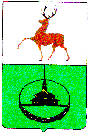 Управление образования администрации городского округа города Кулебаки Нижегородской области 	П Р И К А З28 апреля 2020 года 									№ 157Об осуществлении образовательной деятельности в общеобразовательных организациях городского округа город Кулебаки в мае 2020 года и завершении 2019-2020 учебного годаВ соответствии с письмом Министерства просвещения Российской Федерации от 08 апреля 2020 г. № ГД-161/04 «Об организации образовательного процесса», письмом Министерства образования, науки и молодёжной политики Нижегородской области от 27 апреля 2020 года № Сл-316-208466/20 в целях обеспечения санитарно-эпидемиологического благополучия населения и предупреждения распространения новой коронавирусной инфекции на территории городского округа город Кулебаки, организованного окончания 2019/2020 учебного года  п р и к а з ы в а ю :      1. Руководителям общеобразовательных организаций:      1.1. Обеспечить организованное завершение 2019/2020 учебного года в муниципальных общеобразовательных организациях 22 мая 2020 года.1.2. Для обучающихся 1-4 классов:      1.2.1. Завершить изучение учебных предметов «Технология», «Музыка», «Изобразительное искусство», «Физическая культура», комплексного учебного курса «Основы религиозных культур и светской этики», родного языка и родной литературы, учебных предметов части, формируемой участниками образовательных отношений (при наличии), и до 30 апреля 2020 года   аттестовать обучающихся по указанным предметам за 2019-2020 учебный год по итогам 8 месяцев обучения.1.2.2. Обеспечить реализацию основных общеобразовательных программ начального общего образования по остальным учебным предметам с применением электронного обучения и дистанционных образовательных технологий.1.3 Для обучающихся 5-8 классов:      1.3.1. Завершить изучение учебных предметов «Технология», «Музыка», «Изобразительное искусство», «Физическая культура», «Основы безопасности жизнедеятельности», «Второй иностранный язык», курсы предметной области «Основы духовной культуры народов Российской Федерации», родного языка и родной литературы, учебных предметов части, формируемой участниками образовательных отношений (при наличии), и до 30 апреля 2020 года аттестовать обучающихся по указанным предметам за 2019-2020 учебный год по итогам 8 месяцев обучения. 1.3.2. Обеспечить реализацию основных общеобразовательных программ основного общего образования по остальным учебным предметам с применением электронного обучения и дистанционных образовательных технологий.1.4. Для обучающихся 9 выпускных классов:      1.4.1. Завершить изучение учебных предметов, не вошедших в перечень 11 предметов для прохождения государственной итоговой аттестации по образовательным программам основного общего образования, а также родного языка и родной литературы, и до 30 апреля 2020 года аттестовать обучающихся по данным предметам за 2019-2020 учебный год по итогам 8 месяцев обучения.      1.4.2. Обеспечить реализацию основных общеобразовательных программ основного общего образования по остальным учебным предметам с применением электронного обучения и дистанционных образовательных технологий до 22 мая 2020 года.      1.4.3. Обеспечить с начала мая проведение консультаций, в том числе в очном формате (по возможности):- по учебному предмету «Иностранный язык» до 5 июня 2020 года;- в рамках подготовки к ГИА по русскому языку и математике – до начала ГИА по соответствующему учебному предмету.1.5.  Для обучающихся 10 классов:1.5.1. Завершить изучение учебных предметов «Технология», «Физическая культура», «Основы безопасности жизнедеятельности», «Мировая художественная культура», предметов части, формируемой участниками образовательных отношений, и до 30 апреля 2020 года аттестовать обучающихся по указанным предметам за 2019-2020 учебный год по итогам 8 месяцев обучения.1.5.2. Обеспечить реализацию основных общеобразовательных программ основного общего образования по остальным учебным предметам с применением электронного обучения и дистанционных образовательных технологий.1.5.3. Обеспечить с начала мая проведение консультаций, в том числе в очном формате (по возможности), по учебным предметам «Русский язык», «Математика», «Алгебра и начала математического анализа», «Геометрия».1.6. Для обучающихся 11 выпускных классов:1.6.1. Завершить изучение учебных предметов, не вошедших в перечень для прохождения государственной итоговой аттестации по образовательным программам среднего общего образования, или не выбранным обучающимися для прохождения государственной итоговой аттестации, и до 30 апреля 2020 года аттестовать обучающихся по указанным предметам за 2019-2020 учебный год по итогам 8 месяцев обучения.1.6.2. Обеспечить реализацию основных общеобразовательных программ среднего общего образования по остальным учебным предметам с применением электронного обучения и дистанционных образовательных технологий до 22 мая 2020 года.1.6.3. Обеспечить с начала мая до начала ГИА по соответствующему учебному предмету проведение консультаций, в том числе в очном формате (по возможности), в рамках подготовки к ГИА по русскому языку, математике и учебным предметам, выбранным обучающимися для прохождения государственной итоговой аттестации.1.7. В случае организации консультаций в очной форме обеспечить соблюдение всех санитарно-эпидемиологических требований в условиях профилактики и предотвращения распространения коронавирусной инфекции, в том числе социальной дистанции, входного фильтра, режима проветривания, дезинфекции.1.8.  Организовать обучение с применением электронного обучения и дистанционных образовательных технологий, а также проведение консультации в режиме пятидневной учебной недели.1.9.  Провести промежуточную аттестацию на основе имеющихся оценок по учебным предметам, по которым завершается обучение, до 30 апреля 2020 года. При проведении промежуточной аттестации по остальным учебным предметам применять зачетную систему оценивания (безотметочную), и использовать формы промежуточной аттестации с учетом особенностей организации образовательной деятельности и возможности образовательной организации. 1.10. Определить самостоятельно формы продолжения реализации программ начального общего, основного общего и среднего общего образования в мае 2020 года и завершения 2019-2020 учебного года в условиях предупреждения распространения новой коронавирусной инфекции в соответствии с письмом Министерства просвещения Российской Федерации от 08 апреля 2020 г. № ГД-161/04 и согласовывать их с управлением образования администрации городского округа город Кулебаки и Министерством образования, науки и молодёжной политики Нижегородской области.     2. Организовать проведение в общеобразовательных организациях педагогических советов и в срок до 29 апреля 2020 г. предоставить информацию об организации образовательного процесса в мае 2020 года и сроках окончания 2019-2020 учебного года в управление образования администрации городского округа город Кулебаки.     3. Контроль за выполнением приказа оставляю за собой.Начальник управления образования                                          А.Н.Шаблов